ΕΠΑΝΑΛΗΨΗ ΓΕΩΓΡΑΦΙΑΣΕ’ ΤΑΞΗ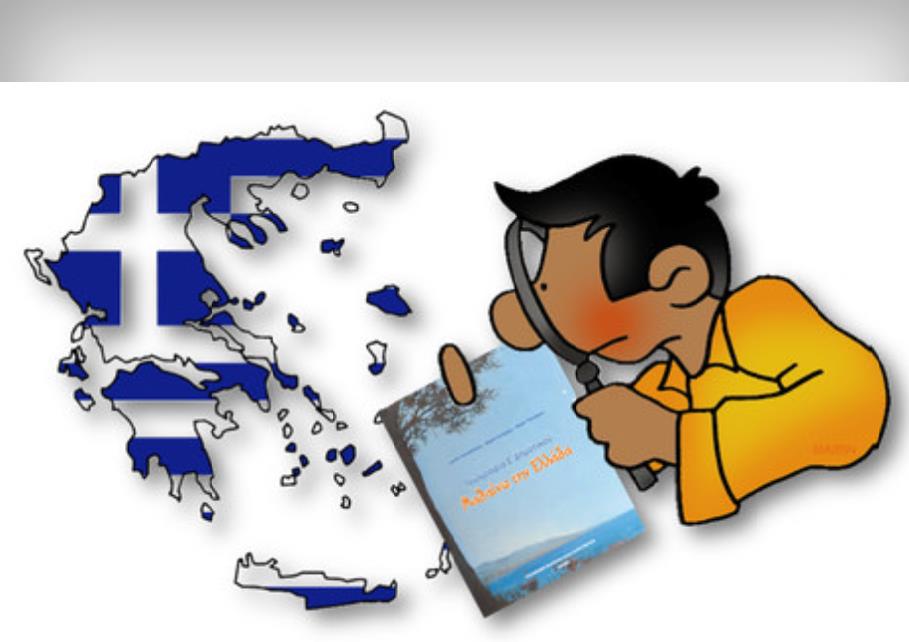 Η Ελλάδα έχει 9 γεωγραφικά διαμερίσματα. Συμπληρώστε τα σωστά:Ηπειρωτική Ελλάδα:Νησιωτική Ελλάδα:Το γεωγραφικό διαμέρισμα όπου ζούμε ονομάζεται __________________________.Αντιστοιχίστε σωστά:Συμπληρώστε τα γεωγραφικά στοιχεία του διαμερίσματος της Στερεάς Ελλάδας:Βουνά:___________________________________________________________________________________________________________________________________________________________________________________________________________________________Ποτάμια:_________________________________________________________________________________________________________________________________________________________________________________________________________________________Λίμνες:___________________________________________________________________________________________________________________________________________________________________________________________________________________________Πεδιάδες:_________________________________________________________________________________________________________________________________________________________________________________________________________________________Νησιά:________________________________________________________________________________________________________________________________________________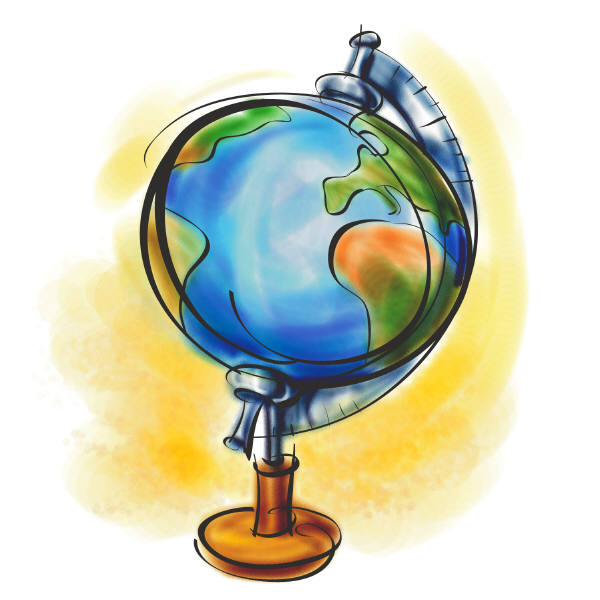 ΝΟΜΟΣΠΡΩΤΕΥΟΥΣΑΓΕΩΓΡΑΦΙΚΟ ΔΙΑΜΕΡΙΣΜΑΝ. ΚαβάλαςΚατερίνηΘράκηΝ. ΆρταςΚομοτηνήΜακεδονίαΝ. ΠιερίαςΚαβάλαΉπειροςΝ. ΜαγνησίαςΆρταΘεσσαλίαΝ. ΡοδόπηςΒόλοςΚρήτηΝ. ΤρικάλωνΙωάννιναΣτερεά ΕλλάδαΝ. ΙωαννίνωνΤρίκαλαΠελοπόννησοςΝ. ΜεσσηνίαςΠάτραΝ. Αιγαίου ΠελάγουςΝ. ΗρακλείουΡόδοςΝ. Ιονίου ΠελάγουςΝ. ΑιτωλοακαρνανίαςΛαμίαΝ. ΔωδεκανήσωνΜεσολόγγιΝ. ΚυκλάδωνΚαλαμάταΝ. ΕυρυτανίαςΗράκλειοΝ. ΦθιώτιδαςΡόδοςΝ. Αχαΐας ΚαρπενήσιΝ. ΘεσσαλονίκηςΑλεξανδρούποληΝ. ΈβρουΒέροιαΝ. ΗμαθίαςΘεσσαλονίκηΝ. ΚαστοριάςΑγ. ΝικόλαοςΝ. ΛασιθίουΆμφισσαΝ. ΗλείαςΚαστοριάΝ. ΛακωνίαςΑθήναΝ. ΦωκίδαςΠύργοςΝ. ΑττικήςΣπάρτηΝ. ΚεφαλλονιάςΝαύπλιοΝ. ΑργολίδαςΑργοστόλιΝομοίΠρωτεύουσες